Booking a room in Microsoft Outlook - WindowsTo book a room, the room is added to a meeting invitation.Open the Outlook app.Under the Meeting tab, select Appointment window. 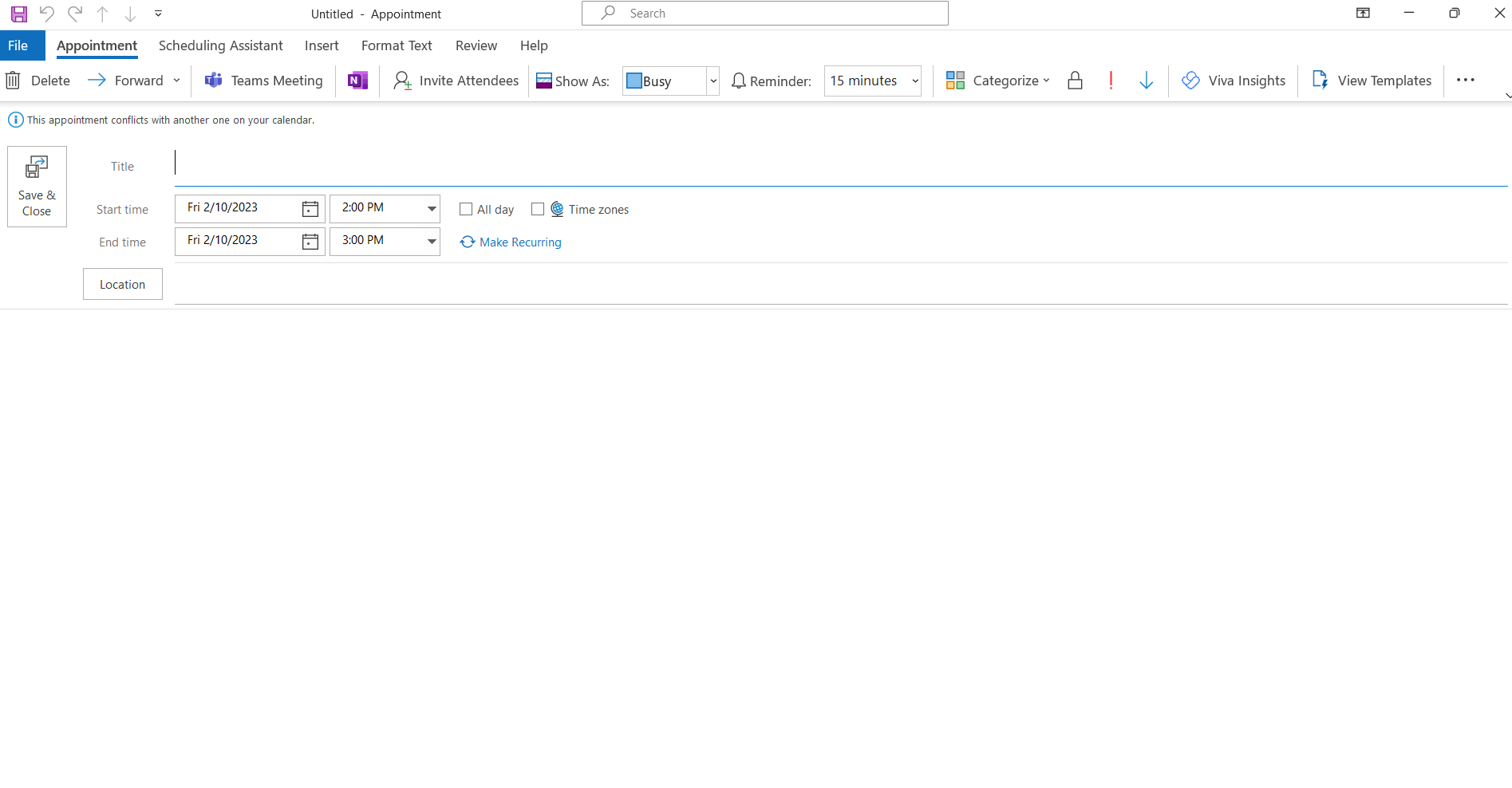 Once the appointment window opens give the title of your meeting and then click location and select room finder option.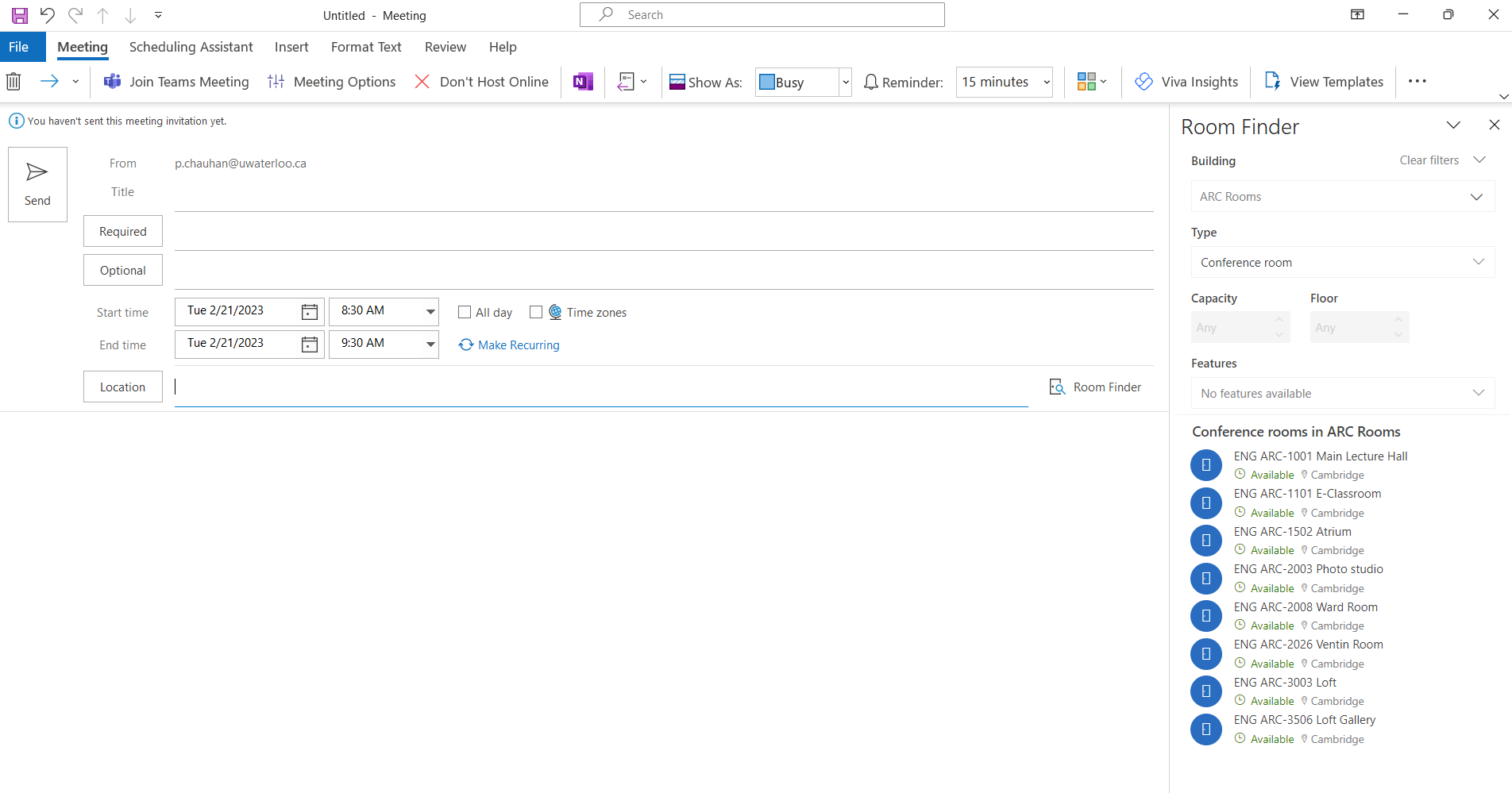 Filter the room list by selecting city “Cambridge.”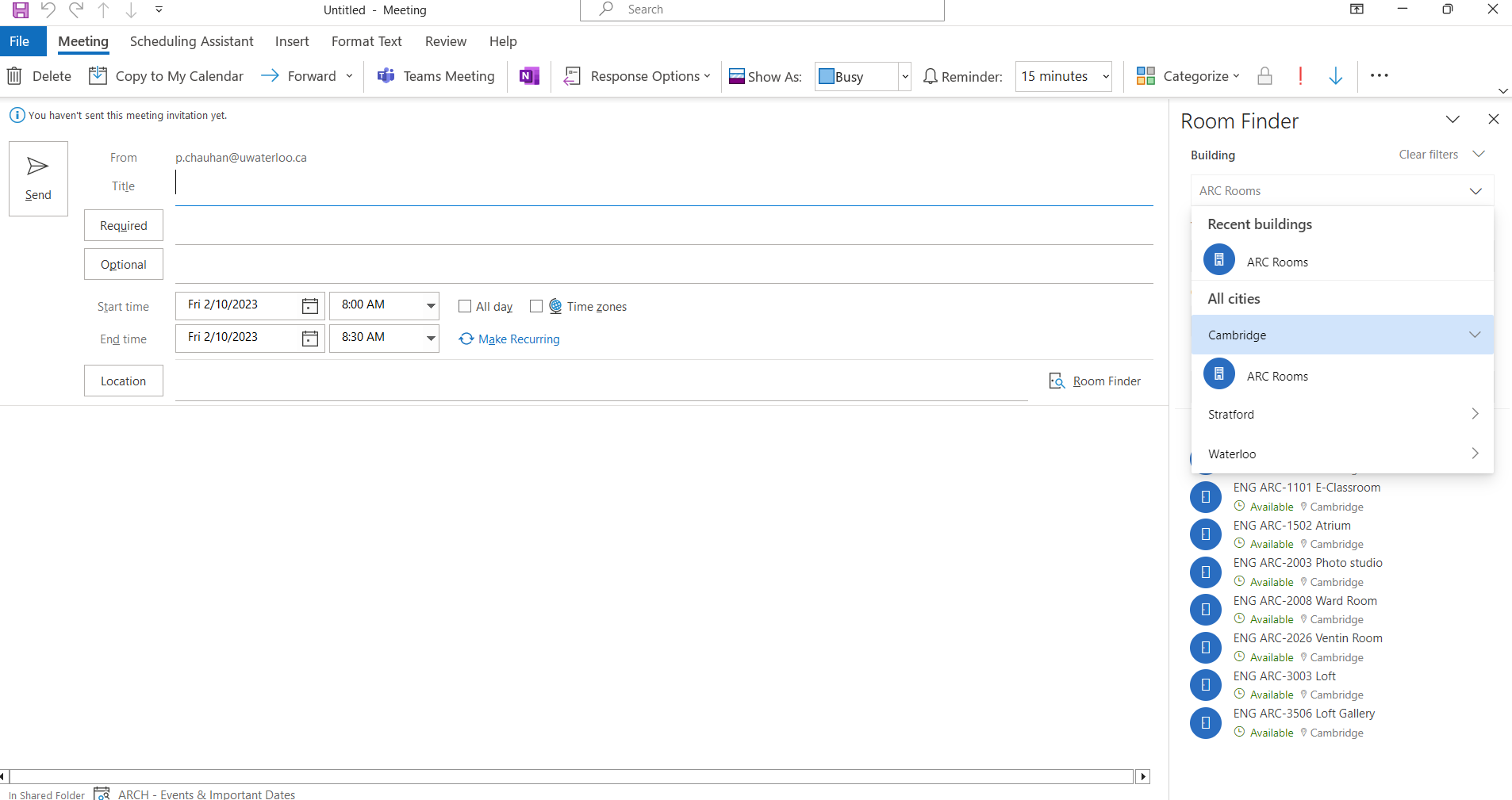 Double-click the room to add it and click OK, if possible, please mention reason for your booking request.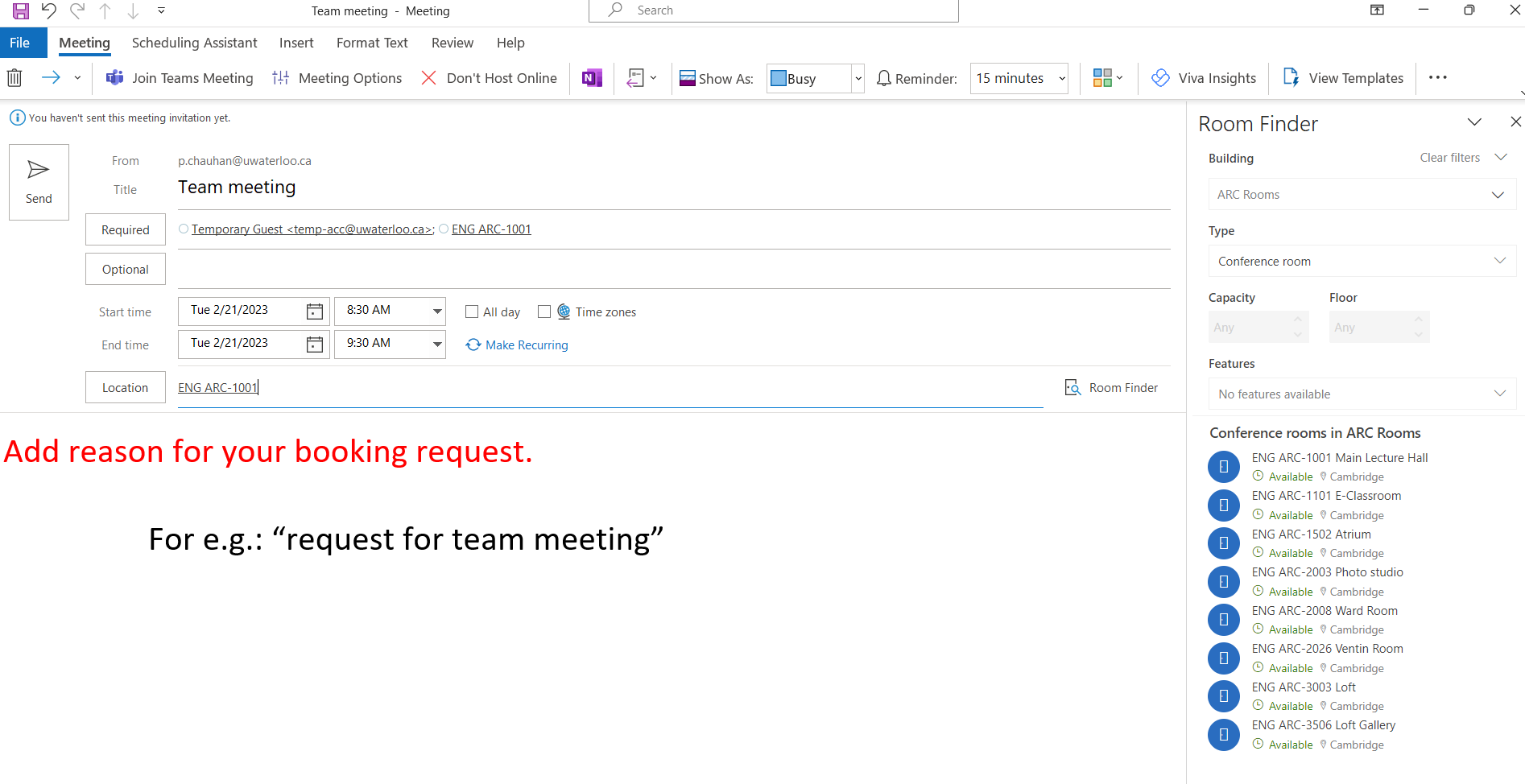 Your booking request will go to “Administrative Assistance” to approve.
Note: Room requests will be approved or declined based on priorities.   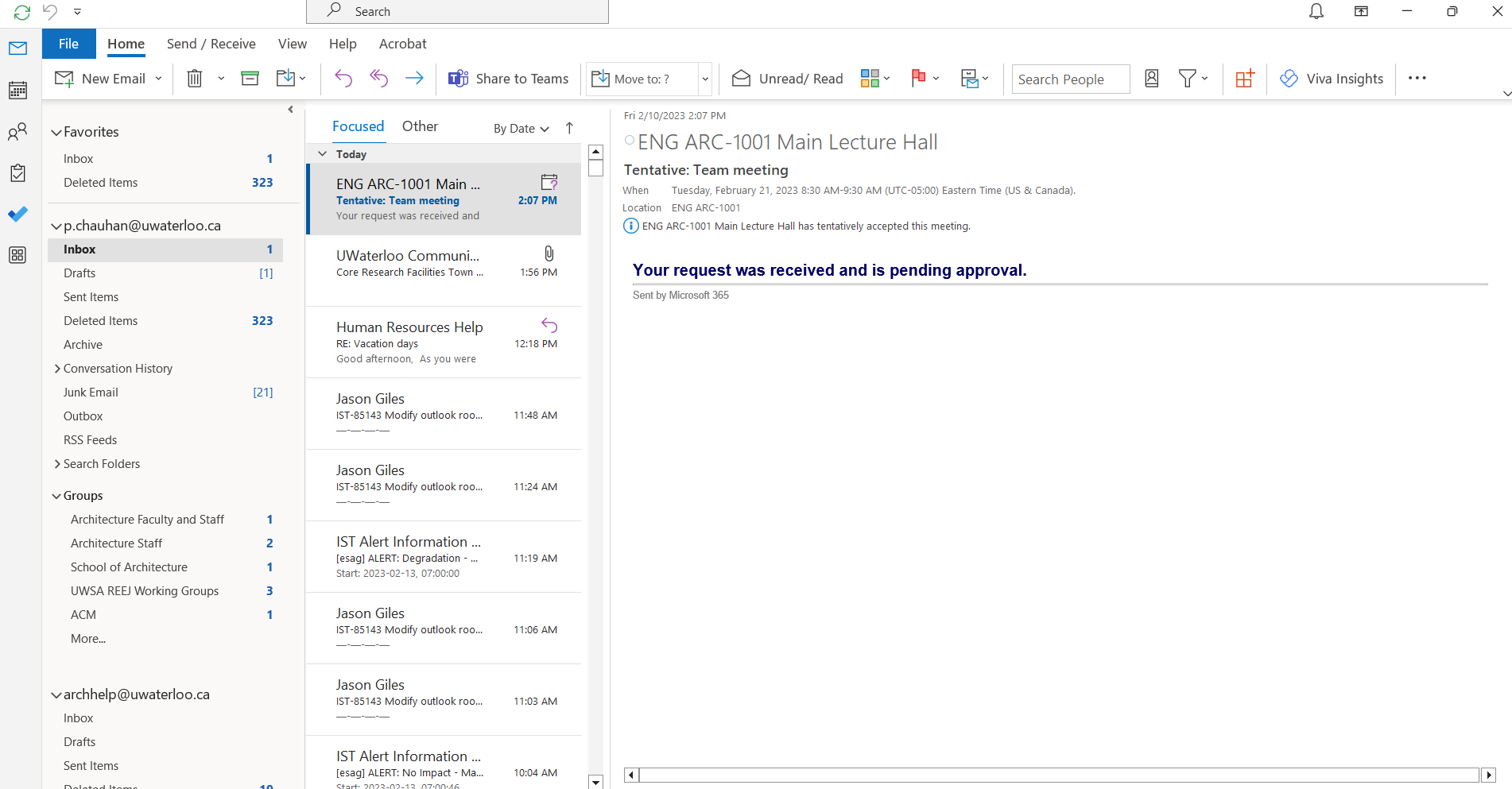 You will receive email confirmation once the request is approved. 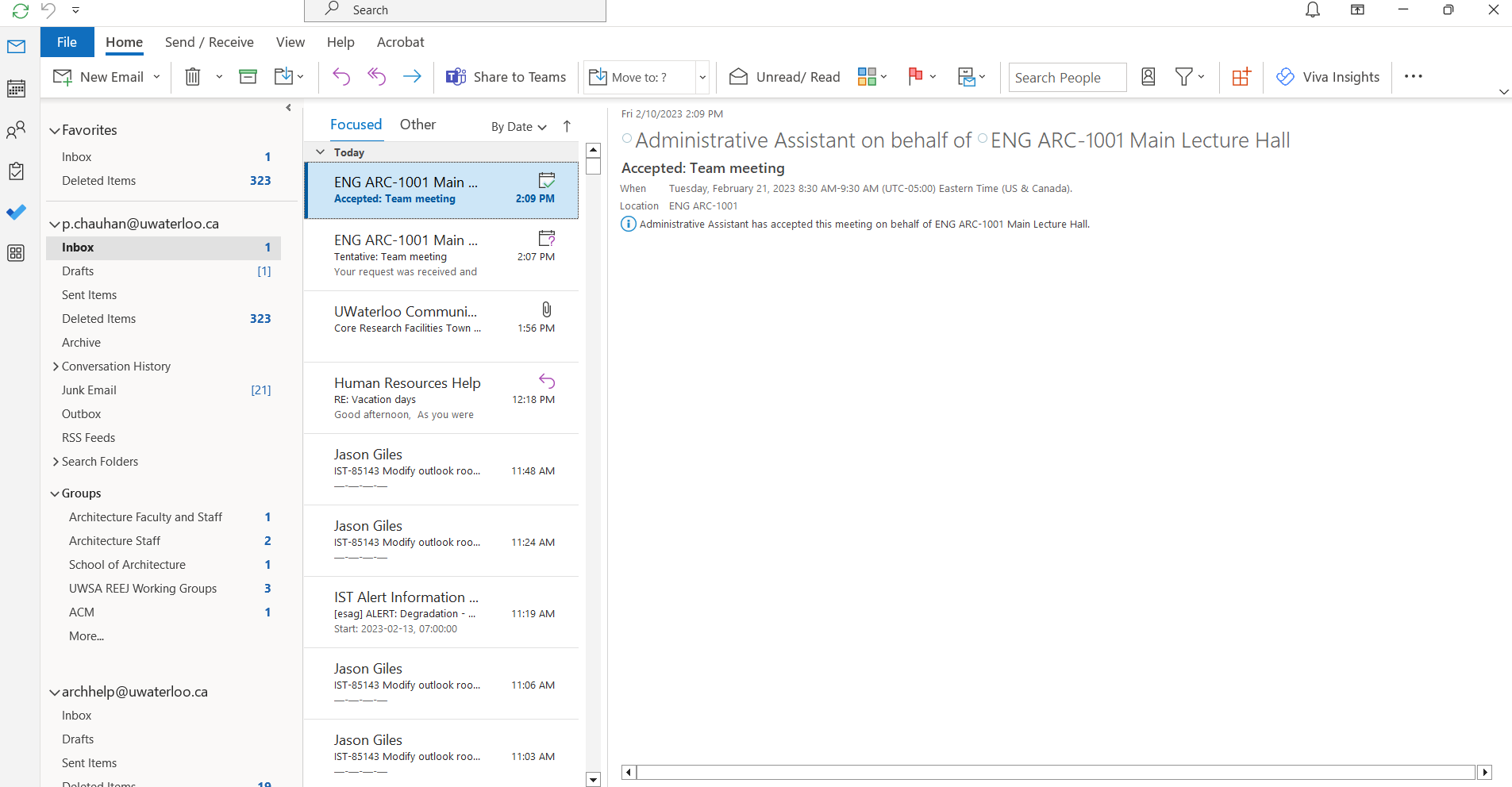 